08.11.2022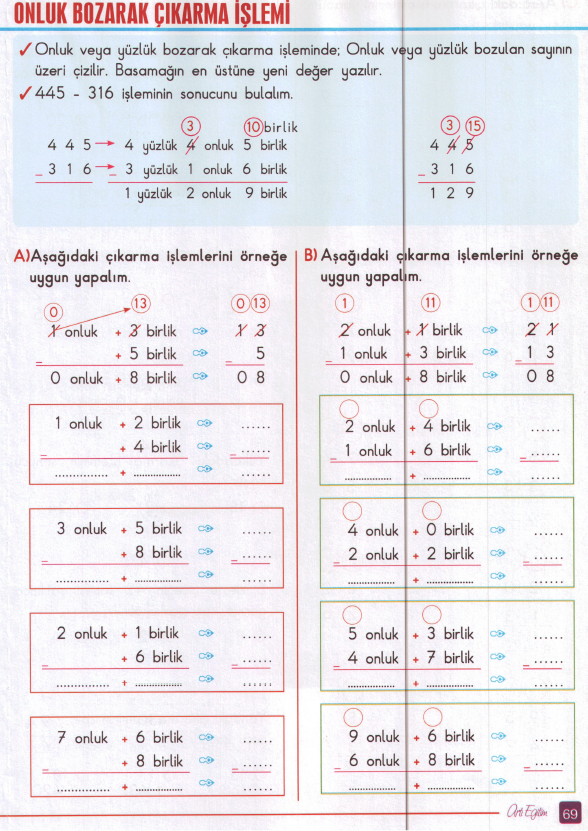 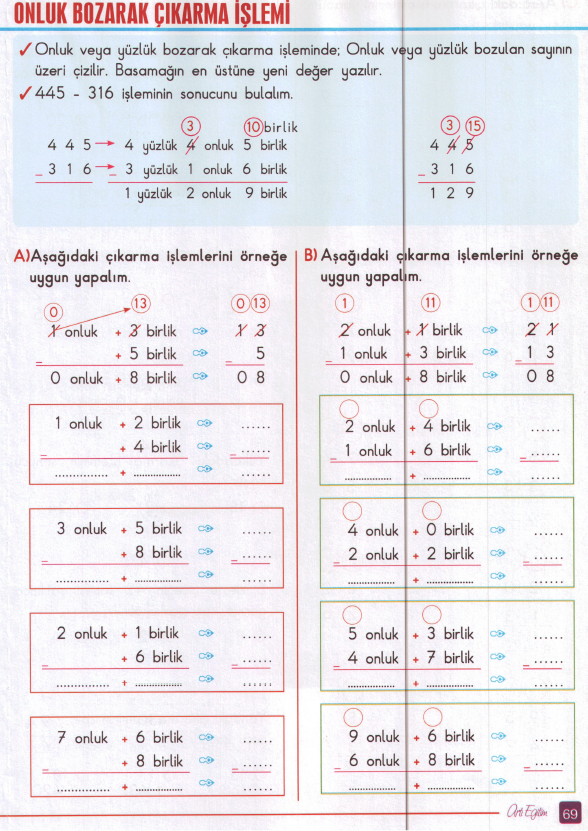 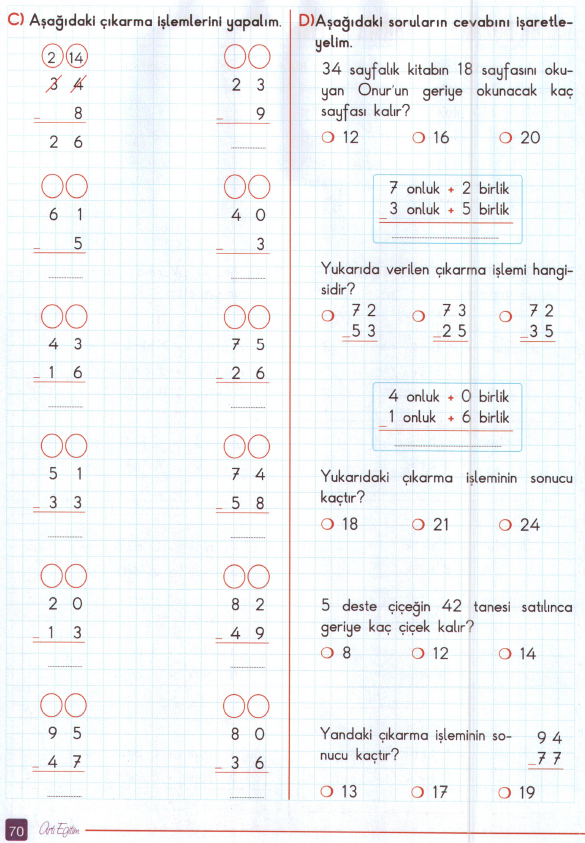 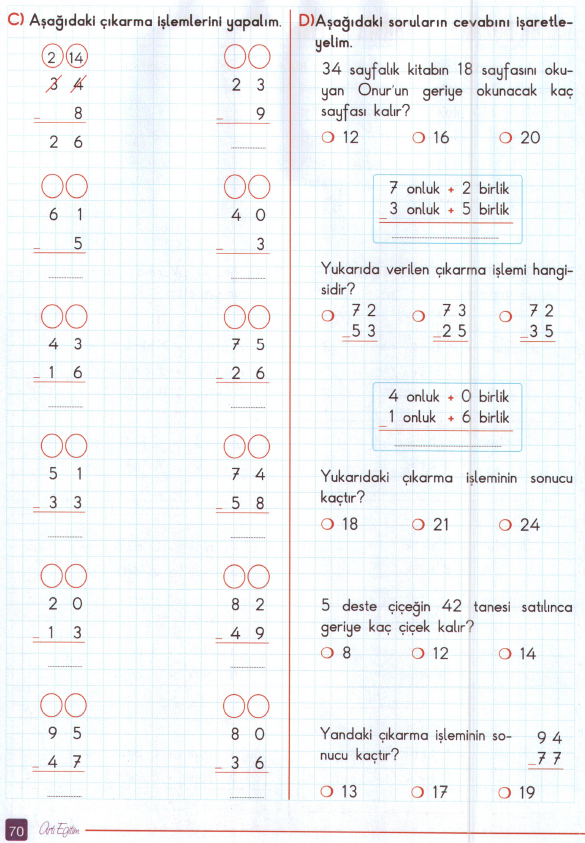 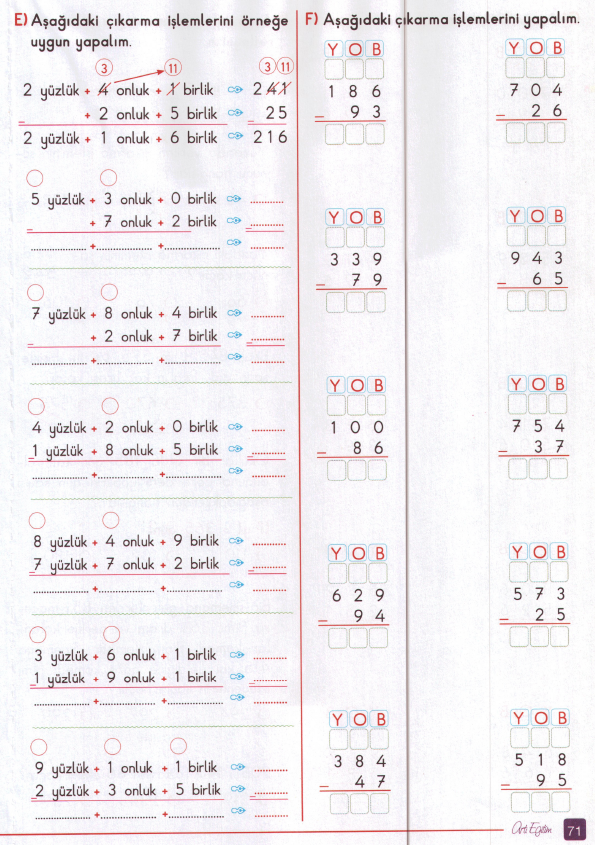 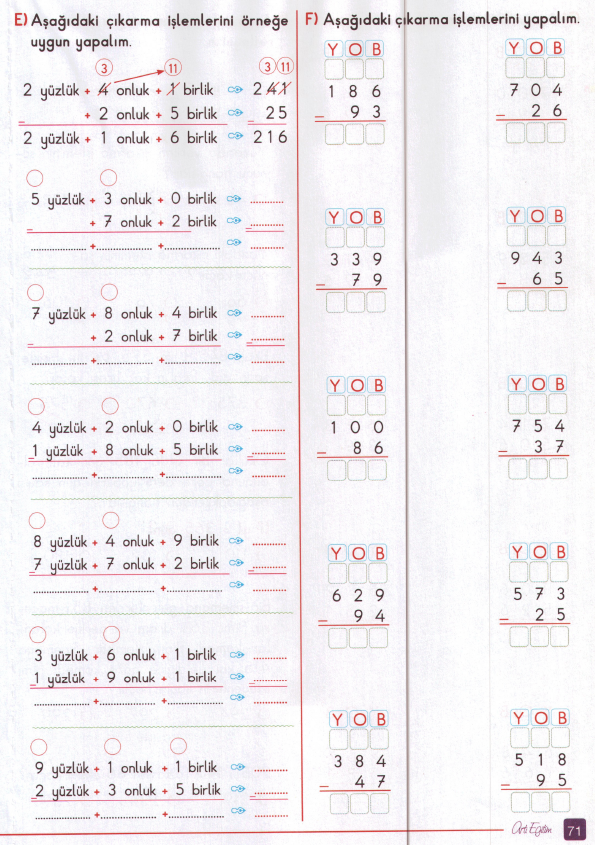 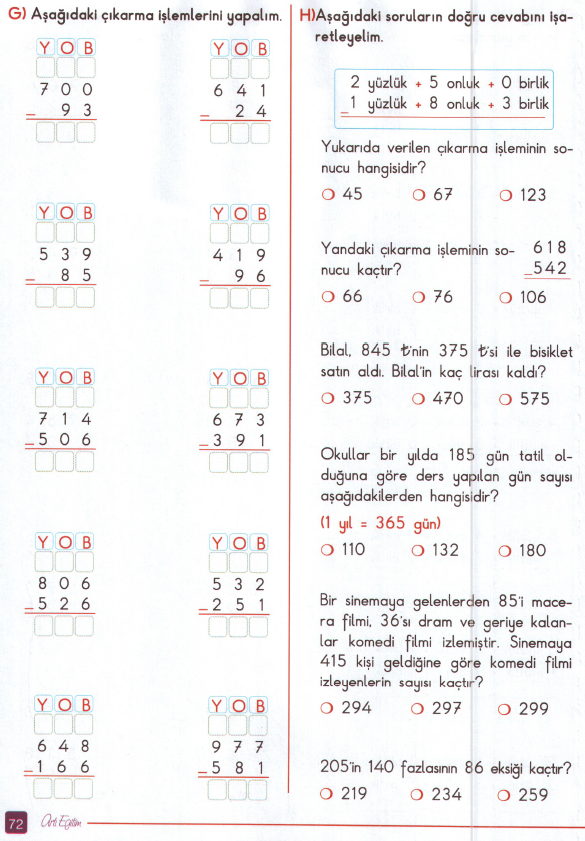 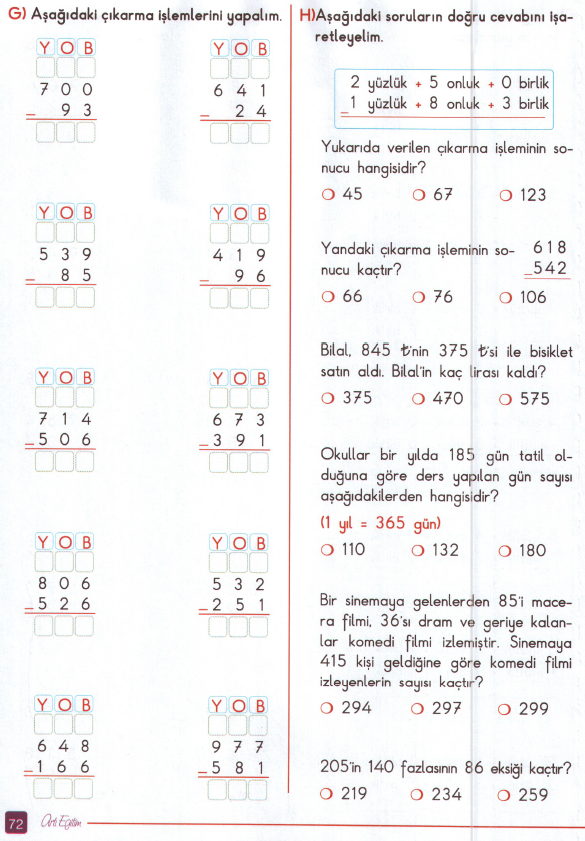 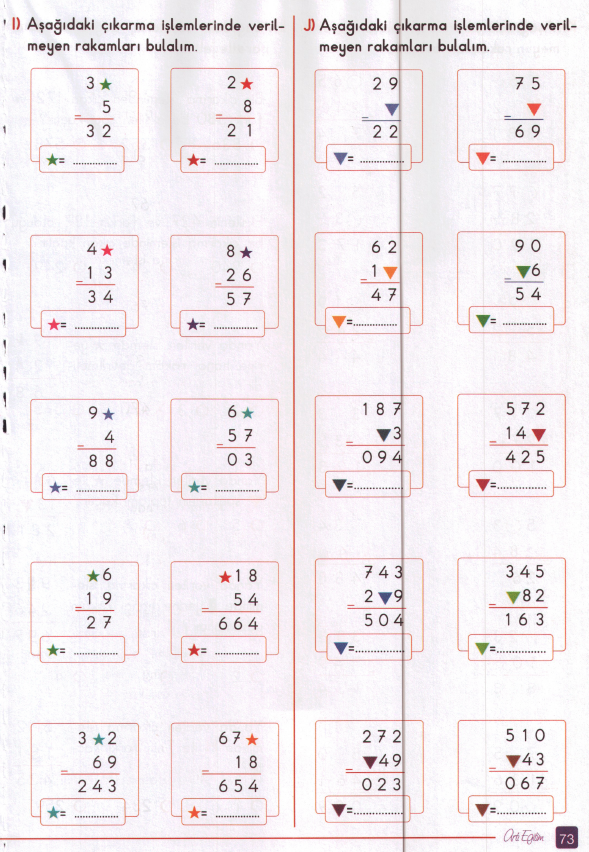 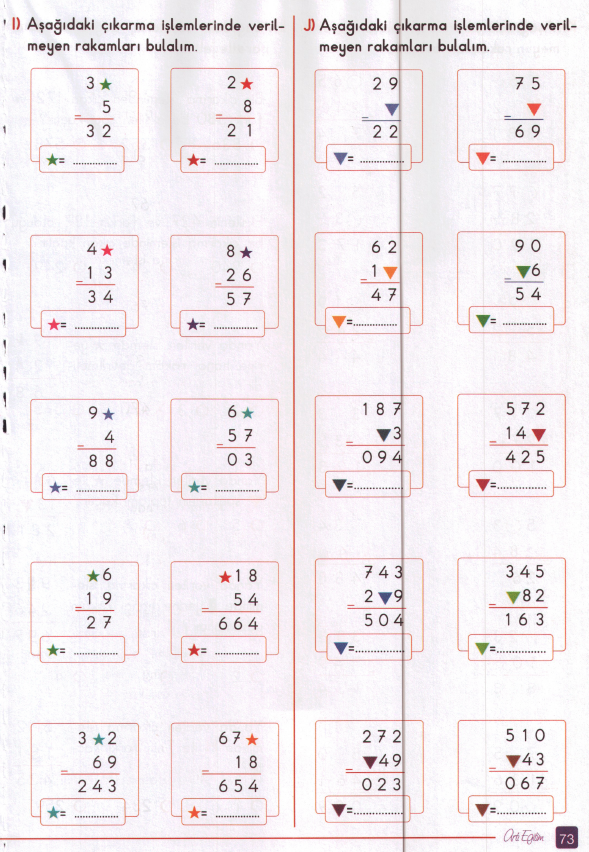 